Российская  ФедерацияСовет депутатов Трегубовского сельского поселенияЧудовского района Новгородской областиРЕШЕНИЕот  22.03.2019 г.   № 157д. ТрегубовоО внесении изменений в решениеСовета депутатов Трегубовскогосельского поселения от  24.12.2018№ 144 «О бюджете Трегубовскогосельского поселения на 2019 годи плановый период 2020 и 2021 годов»       В соответствии с Бюджетным кодексом Российской Федерации, Уставом Трегубовского сельского поселения, Положением о бюджетном процессе в Трегубовском сельском поселенииСовет депутатов Трегубовского сельского поселения РЕШИЛ:              1. Внести изменения  в решение Совета депутатов Трегубовского сельского поселения от  24.12.2018 г.  № 144 «О бюджете Трегубовского сельского поселения на 2019 год и плановый период 2020 и 2021 годов» согласно приложению.              2. Опубликовать решение в официальном бюллетене Администрации Трегубовского сельского поселения «МИГ Трегубово» и на официальном сайте Администрации Трегубовского сельского поселения в сети «Интернет».            Глава поселения                                             С.Б. АлексеевПриложение к решению Совета депутатов Трегубовского сельского поселенияот  22.03.2019 г. № 157                                                                                                                      ИЗМЕНЕНИЯв решение Совета депутатов Трегубовского сельского поселения от 24.12.2018  № 144 «О бюджете Трегубовского сельского поселения на 2019 год и плановый период 2020 и 2021 годов»1.  Внести изменения в пункты 1,  7,  изложив их в следующей редакции:         «1. Утвердить основные характеристики бюджета поселения на 2019 год:	1) прогнозируемый общий объем доходов бюджета поселения в сумме 8355,3 тыс. рублей;	2) прогнозируемый общий объем расходов бюджета поселения в сумме 10248,5 тыс. рублей;       3) прогнозируемый дефицит бюджета поселения в сумме 1893,2 тыс. руб.»;«7. Установить объем безвозмездных поступлений в бюджет поселения на 2019 год в сумме 3912,5 тыс. рублей, в т.ч. межбюджетных трансфертов, предполагаемых к получению от бюджетов других уровней на 2019 год в сумме 3812,5 тыс. рублей;  на 2020 год в сумме 2627,7 тыс. рублей, на 2021 год  в сумме 2659,3 тыс. рублей  согласно Приложениям 4, 5 к настоящему решению.»2. Внести изменения в приложение № 4, изложив его в следующей редакции:Поступление доходовв бюджет сельского поселения в 2019 - 2021 годах3. Внести изменения в приложение № 5, изложив его в следующей редакции:Объем межбюджетных трансфертов, предполагаемых к получению от бюджетов других уровней, на 2019 год и плановый период 2020-2021 годов4. Внести изменения в приложение № 6, изложив его в следующей редакции:Распределение бюджетных ассигнований  по разделам, подразделам, целевым статьям (муниципальным программам и непрограммным направлениям деятельности), группам и подгруппам видов расходов классификации расходов бюджета Трегубовского сельского поселения на 2019 год и плановый период 2020 - 2021 годов5. Внести изменения в приложение № 7, изложив его в следующей редакции:Ведомственная структура расходов бюджета Трегубовского сельского поселения на 2019 год и плановый период 2020 – 2021 годов6. Внести изменения в приложение № 8, изложив его в следующей редакции:Распределение бюджетных ассигнований на реализациюмуниципальных программ на 2019 год и плановый период 2020 – 2021 годов7. Внести изменения в приложение № 10, изложив его в следующей редакции:Источники внутреннего финансирования дефицитабюджета Трегубовского сельского поселения на 2019 год_______________________________________Приложение № 4 к решениюСовета депутатов Трегубовского сельского поселения «О бюджете Трегубовского сельского поселения на 2019 год и плановый период 2020 и 2021 годов»от 24.12.2018  № 144Код доходов бюджетной классификации Российской ФедерацииНаименование доходов                         СУММА (тыс. руб)                         СУММА (тыс. руб)                         СУММА (тыс. руб)Код доходов бюджетной классификации Российской ФедерацииНаименование доходов2019202020211 00 00000 00 0000 000НАЛОГОВЫЕ И НЕНАЛОГОВЫЕ ДОХОДЫ4442,84779,05226,4НАЛОГОВЫЕ ДОХОДЫ4208,64626,45073,81 01 00000 00 0000 000НАЛОГИ НА ПРИБЫЛЬ, ДОХОДЫ 388,0402,0427,01 01 02000 01 0000 110Налог на доходы физических лиц388,0402,0427,01 01 02010 01 0000 110Налог на доходы физических лиц с доходов, источником которых является налоговый агент, за исключением доходов, в отношении которых исчисление и уплата налога осуществляются в соответствии со статьями 227, 227.1 и 228 Налогового кодекса Российской Федерации388,0402,0427,01 01 02020 01 0000 110Налог на доходы физических лиц с доходов, полученных от осуществления деятельности физическими лицами, зарегистрированными в качестве индивидуальных предпринимателей, нотариусов, занимающихся частной практикой, адвокатов, учредивших адвокатские кабинеты и других лиц, занимающихся частной практикой в соответствии со статьей 227 Налогового кодекса Российской Федерации0001 01 02030 01 0000 110Налог на доходы физических лиц с доходов, полученных физическими лицами в соответствии со статьей 228 Налогового Кодекса Российской Федерации0001 03 00000 00 0000 000НАЛОГИ НА ТОВАРЫ (РАБОТЫ, УСЛУГИ), РЕАЛИЗУЕМЫЕ НА ТЕРРИТОРИИ РОССИЙСКОЙ ФЕДЕРАЦИИ609,11056,81476,11 03 02231 01 0000 110Доходы от уплаты акцизов на дизельное топливо, подлежащие распределению между бюджетами субъектов Российской Федерации и местными бюджетами с учетом установленных дифференцированных нормативов отчислений в местные бюджеты (по нормативам, установленным Федеральным законом о федеральном бюджете в целях формирования дорожных фондов субъектов Российской Федерации)220,9360,7503,81 03 02241 01 0000 110Доходы от уплаты акцизов на моторные масла для дизельных и (или) карбюраторных (инжекторных) двигателей, подлежащие распределению между бюджетами субъектов Российской Федерации и местными бюджетами с учетом установленных дифференцированных нормативов отчислений в местные бюджеты (по нормативам, установленным Федеральным законом о федеральном бюджете в целях формирования дорожных фондов субъектов Российской Федерации)1,53,75,11 03 02251 01 0000 110Доходы от уплаты акцизов на автомобильный бензин, подлежащие распределению между бюджетами субъектов Российской Федерации и местными бюджетами с учетом установленных дифференцированных нормативов отчислений в местные бюджеты (по нормативам, установленным Федеральным законом о федеральном бюджете в целях формирования дорожных фондов субъектов Российской Федерации)427,8765,81069,61 03 02261 01 0000 110Доходы от уплаты акцизов на прямогонный бензин, подлежащие распределению между бюджетами субъектов Российской Федерации и местными бюджетами с учетом установленных дифференцированных нормативов отчислений в местные бюджеты (по нормативам, установленным Федеральным законом о федеральном бюджете в целях формирования дорожных фондов субъектов Российской Федерации)-41,1-73,4-102,41 05 00000 00 0000 000НАЛОГИ НА СОВОКУПНЫЙ ДОХОД3,03,03,01 05 03010 01 0000 110Единый сельскохозяйственный налог3,03,03,01 06 00000 00 0000 000НАЛОГИ НА ИМУЩЕСТВО3201,03157,03160,01 06 01000 00 0000 110  Налог на имущество физических лиц501,0511,0521,01 06 01030 10 0000 110 Налог на имущество физических лиц, взимаемый по ставкам, применяемым к объектам налогообложения, расположенным в границах поселений501,0511,0521,01 06 06000 00 0000 110Земельный налог2700,02646,02639,01 06 06030 00 0000 110Земельный налог с организаций1700,01658,01654,01 06 06033 10 0000 110Земельный налог с организаций, обладающих земельным участком, расположенным в границах сельских поселений1700,01658,01654,01 06 06040 00 0000 110Земельный налог с физических лиц1000,0988,0985,01 06 06043 10 0000 110Земельный налог с физических лиц, обладающих земельным участком, расположенным в границах сельских поселений1000,0988,0985,01 08 00000 00 0000 000ГОСУДАРСТВЕННАЯ ПОШЛИНА7,57,67,71 08 04000 01 0000 110Государственная пошлина за совершение нотариальных действий (за исключением действий, совершаемых консульскими учреждениями Российской Федерации)7,57,67,71 08 04020 01 1000 110Государственная пошлина за совершение нотариальных действий должностными лицами органов местного самоуправления, уполномоченными в соответствии с законодательными актами Российской Федерации на совершение нотариальных действий7,57,67,7НЕНАЛОГОВЫЕ ДОХОДЫ234,2152,6152,61 11 00000 00 0000 000ДОХОДЫ ОТ ИСПОЛЬЗОВАНИЯ ИМУЩЕСТВА, НАХОДЯЩЕГОСЯ В ГОСУДАРСТВЕННОЙ И МУНИЦИПАЛЬНОЙ СОБСТВЕННОСТИ              234,2152,6152,61 11 09045 10 0000 120Прочие поступления от использования имущества, находящегося в собственности сельских поселений (за исключением имущества муниципальных бюджетных и автономных учреждений, а также имущества муниципальных унитарных предприятий, в том числе казенных)234,2152,6152,61 11 09045 10 0001 120Доходы от сдачи в аренду имущества, находящегося в собственности сельских поселений (за исключением имущества муниципальных автономных учреждений, а также имущества муниципальных унитарных предприятий, в том числе казенных)234,2152,6152,61 14 00000 00 0000 000ДОХОДЫ ОТ ПРОДАЖИ МАТЕРИАЛЬНЫХ И НЕМАТЕРИАЛЬНЫХ АКТИВОВ0,00,00,01 14 02050 10 0000 410Доходы от реализации имущества, находящегося в собственности сельских поселений (за исключением движимого имущества муниципальных бюджетных и автономных учреждений, а также имущества муниципальных унитарных предприятий, в том числе казенных), в части реализации основных средств по указанному имуществу0,00,00,01 14 02053 10 0000 410Доходы от реализации иного имущества, находящегося в собственности сельских поселений (за исключением имущества муниципальных бюджетных и автономных учреждений, а также имущества муниципальных унитарных предприятий, в том числе казенных), в части реализации основных средств по указанному имуществу0,00,00,02 00 00000 00 0000 000БЕЗВОЗМЕЗДНЫЕ ПОСТУПЛЕНИЯ3912,52627,72659,32 02 00000 00 0000 000БЕЗВОЗМЕЗДНЫЕ ПОСТУПЛЕНИЯ ОТ ДРУГИХ БЮДЖЕТОВ БЮДЖЕТНОЙ СИСТЕМЫ РОССИЙСКОЙ ФЕДЕРАЦИИ3812,52627,72659,32 02 15000 00 0000 150Дотации бюджетам бюджетной системы российской Федерации2178,61745,31774,02 02 15001 00 0000 150Дотации на выравнивание бюджетной обеспеченности2178,61745,31774,02 02 15001 10 0000 150Дотации бюджетам сельских поселений   на        выравнивание бюджетной обеспеченности 2178,61745,31774,02 02 20000 00 0000 150Субсидии  бюджетам бюджетной системы российской Федерации (межбюджетные субсидии) 1353,0677,0677,02 02 29999 10 0000 150Прочие субсидии бюджетам сельских поселений1353,0677,0677,02 02 29999 10 7152 150Субсидии бюджетам городских (сельских) поселений на формирование муниципальных дорожных фондов 1353,0677,0677,02 02 30000 10 0000 150Субвенции бюджетам бюджетной системы российской Федерации203,3205,4208,32 02 35118 10 0000 150Субвенции бюджетам сельских поселений на осуществление первичного воинского учета на территориях, где отсутствуют военные комиссариаты79,581,684,52 02 30024 10 0000 150Субвенции бюджетам сельских  поселений на выполнение передаваемых полномочий субъектов Российской Федерации123,8123,8123,82 02 30024 10 7028 150Субвенция на возмещение затрат по содержанию штатных единиц, осуществляющих  переданные отдельные государственные полномочия  области123,3123,3123,32 02 30024 10 7065 150Осуществление отдельных государственных полномочий по определению перечня должностных лиц, уполномоченных составлять протоколы об административных правонарушениях, предусмотренных соответствующими статьями областного законодательства0,50,50,52 02 40000 00 0000 150Иные межбюджетные трансферты77,60,00,02 02 40014 00 0000 150Межбюджетные трансферты, передаваемые бюджетам муниципальных образований на осуществление части полномочий по решению вопросов местного значения в соответствии с заключенными соглашениями77,60,00,02 02 40014 10 0000 150Межбюджетные трансферты, передаваемые бюджетам сельских поселений из бюджетов муниципальных районов на осуществление части полномочий по решению вопросов местного значения в соответствии с заключенными соглашениями77,60,00,02 07 00000 00 0000 000ПРОЧИЕ БЕЗВОЗМЕЗДНЫЕ ПОСТУПЛЕНИЯ100,00,00,02 07 05000 10 0000 150Прочие безвозмездные поступления в бюджеты сельских поселений100,00,00,02 07 05030 10 0000 150Прочие безвозмездные поступления в бюджеты сельских поселений100,00,00,0ВСЕГО ДОХОДОВ8355,37406,77885,7Приложение № 5 к решениюСовета депутатов Трегубовского сельского поселения «О бюджете Трегубовского сельского поселения на 2019 год и плановый период 2020 и 2021 годов»от 24.12.2018  № 144КБКНаименование доходовСумма (тыс.руб.)Сумма (тыс.руб.)Сумма (тыс.руб.)КБКНаименование доходов2019202020212 00 00000 00 0000 000БЕЗВОЗМЕЗДНЫЕ ПОСТУПЛЕНИЯ3912,52627,72659,32 02 00000 00 0000 000БЕЗВОЗМЕЗДНЫЕ ПОСТУПЛЕНИЯ ОТ ДРУГИХ БЮДЖЕТОВ БЮДЖЕТНОЙ СИСТЕМЫ РОССИЙСКОЙ ФЕДЕРАЦИИ3812,52627,72659,32 02 15000 00 0000 150Дотации бюджетам бюджетной системы российской Федерации2178,61745,31774,02 02 15001 00 0000 150Дотации на выравнивание бюджетной обеспеченности2178,61745,31774,02 02 15001 10 0000 150Дотации бюджетам сельских поселений   на        выравнивание бюджетной обеспеченности 2178,61745,31774,02 02 20000 00 0000 150Субсидии  бюджетам бюджетной системы российской Федерации (межбюджетные субсидии)1353,0677,0677,02 02 29999 10 0000 150Прочие субсидии бюджетам сельских поселений1353,0677,0677,02 02 29999 10 7152 150Субсидии бюджетам городских (сельских) поселений на формирование муниципальных дорожных фондов 1353,0677,0677,02 02 30000 00 0000 150Субвенции бюджетам бюджетной системы российской Федерации203,3205,4208,32 02 35118 10 0000 150Субвенции бюджетам сельских поселений на осуществление первичного воинского учета на территориях, где отсутствуют военные комиссариаты79,581,684,52 02 30024 10 0000 150Субвенции бюджетам сельских поселений на выполнение передаваемых полномочий субъектов Российской Федерации123,8123,8123,82 02 30024 10 7028 150Субвенция на возмещение затрат по содержанию штатных единиц, осуществляющих  переданные отдельные государственные полномочия  области123,3123,3123,32 02 30024 10 7065 150Осуществление отдельных государственных полномочий по определению перечня должностных лиц, уполномоченных составлять протоколы об административных правонарушениях, предусмотренных соответствующими статьями областного законодательства0,50,50,52 02 40000 00 0000 150Иные межбюджетные трансферты77,60,00,02 02 40014 00 0000 150Межбюджетные трансферты, передаваемые бюджетам муниципальных образований на осуществление части полномочий по решению вопросов местного значения в соответствии с заключенными соглашениями77,60,00,02 02 40014 10 0000 150Межбюджетные трансферты, передаваемые бюджетам сельских поселений из бюджетов муниципальных районов на осуществление части полномочий по решению вопросов местного значения в соответствии с заключенными соглашениями77,60,00,02 07 00000 00 0000 000ПРОЧИЕ БЕЗВОЗМЕЗДНЫЕ ПОСТУПЛЕНИЯ100,00,00,02 07 05000 10 0000 150Прочие безвозмездные поступления в бюджеты сельских поселений100,00,00,02 07 05030 10 0000 150Прочие безвозмездные поступления в бюджеты сельских поселений100,00,00,0Приложение № 6 к решениюСовета депутатов Трегубовского сельского поселения «О бюджете Трегубовского сельского поселения на 2019 год и плановый период 2020 и 2021 годов»от 24.12.2018  № 144НаименованиеРЗПрЦСРВРСумма (тыс. рублей)Сумма (тыс. рублей)Сумма (тыс. рублей)НаименованиеРЗПрЦСРВР201920202021Общегосударственные вопросы014181,33611,23538,6Функционирование высшего должностного лица субъекта Российской Федерации и  муниципального образования0102578,6578,6578,6Муниципальная программа «Создание комфортных условий  проживания для населения Трегубовского сельского поселения на 2018-2020 годы»010201 0 00 00000578,6578,6578,6Подпрограмма «Обеспечение реализации муниципальной программы «Создание комфортных условий проживания для населения Трегубовского сельского поселения на 2018-2020 годы»010201 1 00 00000578,6578,6578,6Реализация мероприятий  подпрограммы «Обеспечение реализации муниципальной программы «Создание комфортных условий проживания для населения Трегубовского сельского поселения на 2018-2020 годы»010201 1 05 00000578,6578,6578,6Финансовое обеспечение функций Главы Трегубовского сельского поселения010201 1 05 20160578,6578,6578,6Расходы на выплаты персоналу в целях обеспечения выполнения функций государственными (муниципальными) органами, казенными учреждениями, органами управления государственными внебюджетными фондами 010201 1 05 20160100578,6578,6578,6Расходы на выплаты персоналу государственных (муниципальных) органов010201 1 05 20160120578,6578,6578,6Функционирование Правительства Российской Федерации, высших исполнительныхорганов государственной власти субъектов Российской  Федерации, местных администраций01043347,02926,92854,3Муниципальная программа «Создание комфортных условий  проживания для населения Трегубовского сельского поселения на 2018-2020 годы»010401 0 00 000003215,02803,12730,5Подпрограмма «Обеспечение реализации муниципальной программы «Создание комфортных условий проживания для населения Трегубовского сельского поселения на 2018-2020 годы»010401 1 00 000003215,02803,12730,5Реализация мероприятий  подпрограммы «Обеспечение реализации муниципальной программы «Создание комфортных условий проживания для населения Трегубовского сельского поселения на 2018-2020 годы»010401 1 05 000003215,02803,12730,5Финансовое обеспечение функций аппарата Администрации Трегубовского сельского поселения010401 1 05 201703215,02803,12730,5Расходы на выплаты персоналу в целях обеспечения выполнения функций государственными (муниципальными) органами, казенными учреждениями, органами управления государственными внебюджетными фондами 010401 1 05 201701002165,02165,02165,0Расходы на выплаты персоналу государственных (муниципальных) органов010401 1 05 201701202165,02165,02165,0Закупка товаров, работ и услуг для государственных (муниципальных) нужд010401 1 05 201702001000,0598,1525,5Иные закупки товаров, работ и услуг для обеспечения государственных (муниципальных) нужд010401 1 05 201702401000,0598,1525,5Иные бюджетные ассигнования010401 1 05 2017080050,040,040,0Уплата налогов, сборов и иных платежей010401 1 05 2017085050,040,040,0Непрограммные направления деятельности010412 0 00 00000132,0123,8123,8Осуществление отдельных переданных полномочий по решению вопроса местного значения по формированию архивных фондов в соответствии с заключенными соглашениями010412 0 00 000448,20,00,0Расходы на выплаты персоналу в целях обеспечения выполнения функций государственными (муниципальными) органами, казенными учреждениями, органами управления государственными внебюджетными фондами 010412 0 00 000441007,80,00,0Расходы на выплаты персоналу государственных (муниципальных) органов010412 0 00 000441207,80,00,0Закупка товаров, работ и услуг для государственных (муниципальных) нужд010412 0 00 000442000,40,00,0Иные закупки товаров, работ и услуг для обеспечения государственных (муниципальных) нужд010412 0 00 000442400,40,00,0Возмещение затрат по содержанию штатных единиц, осуществляющих  переданные отдельные государственные  полномочия области по организации деятельности по сбору (в том числе по раздельному сбору), транспортированию, обработке, утилизации, обезвреживанию,и захоронению  твёрдых коммунальных отходов010412 0 00 70280123,3123,3123,3Расходы на выплаты персоналу в целях обеспечения выполнения функций государственными (муниципальными) органами, казенными учреждениями, органами управления государственными внебюджетными фондами 010412 0 00 70280100117,3117,3117,3Расходы на выплаты персоналу государственных (муниципальных) органов010412 0 00 70280120117,3117,3117,3Закупка товаров, работ и услуг для государственных (муниципальных) нужд010412 0 00 702802006,06,06,0Иные закупки товаров, работ и услуг для обеспечения государственных (муниципальных) нужд010412 0 00 702802406,06,06,0Осуществление отдельных государственных полномочий по определению перечня должностных лиц, уполномоченных составлять протоколы об административных правонарушениях, предусмотренных соответствующими статьями областного законодательства010412 0 00 706500,50,50,5Закупка товаров, работ и услуг для государственных (муниципальных) нужд010412 0 00 706502000,50,50,5Иные закупки товаров, работ и услуг для обеспечения государственных (муниципальных) нужд010412 0 00 706502400,50,50,5Обеспечение деятельности финансовых, налоговых и таможенных органов и органов финансового (финансово-бюджетного) надзора010645,745,745,7Непрограммные направления деятельности010612 0 00 0000045,745,745,7Межбюджетные трансферты на осуществление переданных полномочий по внешнему финансовому контролю 010612 0 00 2019045,745,745,7Межбюджетные трансферты010612 0 00 2019050045,745,745,7Иные межбюджетные трансферты010612 0 00 2019054045,745,745,7Резервные фонды011110,010,010,0Муниципальная программа «Создание комфортных условий  проживания для населения Трегубовского сельского поселения на 2018-2020 годы»011101 0 00 0000010,010,010,0Финансовое обеспечение непредвиденных расходов, в том числе на проведение аварийно-восстановительных работ и иных мероприятий, связанных с ликвидацией последствий  стихийных бедствий и других чрезвычайных ситуаций011101 0 00 2015010,010,010,0Иные бюджетные ассигнования011101 0 00 2015080010,010,010,0Резервные средства011101 0 00 2015087010,010,010,0Другие общегосударственные вопросы0113200,050,050,0Муниципальная программа «Создание комфортных условий  проживания для населения Трегубовского сельского поселения на 2018-2020 годы»011301 0 00 00000200,050,050,0Финансовое обеспечение мероприятий, обеспечивающих содержание, управление и реализацию муниципального имущества011301 0 01 00000200,050,050,0Финансовое обеспечение мероприятий по реализации полномочия «Владение, пользование и распоряжение имуществом, находящимся в муниципальной собственности поселения»011301 0 01 20010200,050,050,0Закупка товаров, работ и услуг для государственных (муниципальных) нужд011301 0 01 20010200200,050,050,0Иные закупки товаров, работ и услуг для обеспечения государственных (муниципальных) нужд011301 0 01 20010240200,050,050,0Национальная оборона 0279,581,684,5Мобилизационная и вневойсковая подготовка020379,581,684,5Непрограммные направления деятельности020312 0 00 0000079,581,684,5Осуществление первичного воинского учета на территориях, где отсутствуют военные комиссариаты020312 0 00 5118079,581,684,5Расходы на выплаты персоналу в целях обеспечения выполнения функций государственными (муниципальными) органами, казенными учреждениями, органами управления государственными внебюджетными фондами 020312 0 00 5118010079,581,684,5Расходы на выплаты персоналу государственных (муниципальных) органов020312 0 00 5118012079,581,684,5Национальная безопасность и правоохранительная деятельность0355,030,030,0Обеспечение пожарной безопасности031055,030,030,0Муниципальная программа «Создание комфортных условий  проживания для населения Трегубовского сельского поселения на 2018-2020 годы»031001 0 00 0000055,030,030,0Проведение мероприятий по обеспечению первичных мер  пожарной безопасности в границах населенных пунктов поселения031001 0 00 2003055,030,030,0Закупка товаров, работ и услуг для государственных (муниципальных) нужд031001 0 00 2003020055,030,030,0Иные закупки товаров, работ и услуг для обеспечения государственных (муниципальных) нужд031001 0 00 2003024055,030,030,0Национальная экономика042670,31833,82253,1Дорожное хозяйство (дорожные фонды)04092265,31733,82153,1Муниципальная программа «Создание комфортных условий  проживания для населения Трегубовского сельского поселения на 2018-2020 годы»040901 0 00 000002265,31733,82153,1Содержание улично-дорожной сети в состоянии, отвечающем нормативным требованиям и обеспечивающем безопасность дорожного движения040901 0 02 000002265,31733,82153,1Финансовое обеспечение мероприятий по содержанию автомобильных дорог общего пользования местного значения 040901 0 02 20040500,0500,0600,0Закупка товаров, работ и услуг для государственных (муниципальных) нужд040901 0 02 20040200500,0500,0600,0Иные закупки товаров, работ и услуг для обеспечения государственных (муниципальных) нужд040901 0 02 20040240500,0500,0600,0Финансовое обеспечение мероприятий по ремонту автомобильных дорог общего пользования местного значения040901 0 02 20050340,3520,8840,1Закупка товаров, работ и услуг для государственных (муниципальных) нужд040901 0 02 20050200340,3520,8840,1Иные закупки товаров, работ и услуг для обеспечения государственных (муниципальных) нужд040901 0 02 20050240340,3520,8840,1Софинансирование расходов по формированию муниципального дорожного фонда поселения за счет средств дорожного фонда Новгородской области040901 0 02 S152072,036,036,0Закупка товаров, работ и услуг для государственных (муниципальных) нужд040901 0 02 S152020072,036,036,0Иные закупки товаров, работ и услуг для обеспечения государственных (муниципальных) нужд040901 0 02 S152024072,036,036,0Расходы на формирование муниципального дорожного фонда поселения за счет средств дорожного фонда Новгородской области040901 0 02 715201353,0677,0677,0Закупка товаров, работ и услуг для государственных (муниципальных) нужд040901 0 02 715202001353,0677,0677,0Иные закупки товаров, работ и услуг для обеспечения государственных (муниципальных) нужд040901 0 02 715202401353,0677,0677,0Другие вопросы в области национальной экономики0412405,0100,0100,0Муниципальная программа «Создание комфортных условий  проживания для населения Трегубовского сельского поселения на 2018-2020 годы»041201 0 00 00000405,0100,0100,0Финансовое обеспечение мероприятий по проведению топографо-геодезических, картографических и землеустроительных работ и услуг по разработке нормативных правовых актов территориального планирования041201 0 00 20210400,090,090,0Закупка товаров, работ и услуг для государственных (муниципальных) нужд041201 0 00 20210200400,090,090,0Иные закупки товаров, работ и услуг для обеспечения государственных (муниципальных) нужд041201 0 00 20210240400,090,090,0Проведение мероприятий по созданию условий для развития малого и среднего предпринимательства на территории Трегубовского сельского поселения041201 0 08 000005,0010,0010,00Осуществление полномочий по финансовой поддержке субъектов малого и среднего предпринимательства из средств бюджета поселения041201 0 08 202805,0010,0010,00Иные бюджетные ассигнования041201 0 08 202808005,0010,0010,00Субсидии юридическим лицам (кроме некоммерческих организаций), индивидуальным предпринимателям, физическим лицам - производителям товаров, работ, услуг041201 0 08 202808105,0010,0010,00Жилищно-коммунальное хозяйство053110,71718,41847,8Жилищное хозяйство0501120,00,00,0Непрограммные направления деятельности050112 0 00 00000120,00,00,0Финансовое обеспечение прочих мероприятий по непрограммным направлениям деятельности050112 0 00 99990120,00,00,0Закупка товаров, работ и услуг для государственных (муниципальных) нужд050112 0 00 99990200120,00,00,0Иные закупки товаров, работ и услуг для обеспечения государственных (муниципальных) нужд050112 0 00 99990240120,00,00,0Коммунальное хозяйство050269,40,00,0Непрограммные направления деятельности050212 0 00 0000069,40,00,0Осуществление отдельных переданных полномочий по решению вопроса местного значения по организации нецентрализованного холодного водоснабжения на территории Трегубовского сельского поселения050212 0 00 0004569,40,00,0Закупка товаров, работ и услуг для государственных (муниципальных) нужд050212 0 00 0004520069,40,00,0Иные закупки товаров, работ и услуг для обеспечения государственных (муниципальных) нужд050212 0 00 0004524069,40,00,0Благоустройство05032921,31718,41847,8Муниципальная программа «Создание комфортных условий  проживания для населения Трегубовского сельского поселения на 2018-2020 годы»050301 0 00 000002921,31718,41847,8Финансовое обеспечение организации уличного освещения с учетом мероприятий по энергосбережению050301 0 03 000001800,01218,41347,8Финансовое обеспечение мероприятий по организации уличного освещения050301 0 03 200801800,01218,41347,8Закупка товаров, работ и услуг для государственных (муниципальных) нужд050301 0 03 200802001800,01218,41347,8Иные закупки товаров, работ и услуг для обеспечения государственных (муниципальных) нужд050301 0 03 200802401800,01218,41347,8Организация благоустройства и озеленения территории, приведение в качественное состояние элементов благоустройства050301 0 04 00000791,3500,0500,0Финансовое обеспечение мероприятий по организации сбора и вывоза ТБО с территории поселения050301 0 04 20090191,350,050,0Закупка товаров, работ и услуг для государственных (муниципальных) нужд050301 0 04 20090200191,350,050,0Иные закупки товаров, работ и услуг для обеспечения государственных (муниципальных) нужд050301 0 04 20090240191,350,050,0Проведение мероприятий по благоустройству территории, обустройству и содержанию мест массового отдыха в поселении050301 0 04 20100600,0450,0450,0Закупка товаров, работ и услуг для государственных (муниципальных) нужд050301 0 04 20100200600,0450,0450,0Иные закупки товаров, работ и услуг для обеспечения государственных (муниципальных) нужд050301 0 04 20100240600,0450,0450,0Финансовое обеспечение мероприятий по реализации проектов местных инициатив граждан в решении  вопросов местного значения050301 0 07 00000330,00,00,0Софинансирование мероприятий по реализации проектов территориальных общественных самоуправлений, включенных в муниципальные программы развития территорий, за счет средств бюджета поселения050301 0 07 S209020,00,00,0Закупка товаров, работ и услуг для государственных (муниципальных) нужд050301 0 07 S209020020,00,00,0Иные закупки товаров, работ и услуг для обеспечения государственных (муниципальных) нужд050301 0 07 S209024020,00,00,0Софинансирование мероприятий по благоустройству детских и спортивных объектов за счет средств бюджета поселения  в рамках реализации приоритетных проектов поддержки местных инициатив граждан 050301 0 07 S5260310,00,00,0Закупка товаров, работ и услуг для государственных (муниципальных) нужд050301 0 07 S5260200310,00,00,0Иные закупки товаров, работ и услуг для обеспечения государственных (муниципальных) нужд050301 0 07 S5260240310,00,00,0Образование 0725,015,015,0Профессиональная подготовка, переподготовка и повышение квалификации070520,010,010,0Муниципальная программа «Создание комфортных условий  проживания для населения Трегубовского сельского поселения на 2018-2020 годы»070501 0 00 0000020,010,010,0Подпрограмма «Обеспечение реализации муниципальной программы «Создание комфортных условий проживания для населения Трегубовского сельского поселения на 2018-2020 годы»070501 1 00 0000020,010,010,0Реализация мероприятий  подпрограммы «Обеспечение реализации муниципальной программы «Создание комфортных условий проживания для населения Трегубовского сельского поселения на 2018-2020 годы»070501 1 05 0000020,010,010,0Финансовое обеспечение мероприятий по организации профессионального образования и дополнительного профессионального образования выборных должностных лиц, служащих и муниципальных служащих070501 1 05 2026020,010,010,0Закупка товаров, работ и услуг для государственных (муниципальных) нужд070501 1 05 2026020020,010,010,0Иные закупки товаров, работ и услуг для обеспечения государственных (муниципальных) нужд070501 1 05 2026024020,010,010,0Молодежная политика07075,05,05,0Муниципальная программа «Создание комфортных условий  проживания для населения Трегубовского сельского поселения на 2018-2020 годы»070701 0 00 000005,05,05,0Финансовое обеспечение мероприятий по работе с детьми и молодежью в поселении070701 0 00 201105,05,05,0Закупка товаров, работ и услуг для государственных (муниципальных) нужд070701 0 00 201102005,05,05,0Иные закупки товаров, работ и услуг для обеспечения государственных (муниципальных) нужд070701 0 00 201102405,05,05,0Культура, кинематография0840,030,030,0Другие вопросы в области культуры, кинематографии 080440,030,030,0Муниципальная программа «Создание комфортных условий  проживания для населения Трегубовского сельского поселения на 2018-2020 годы»080401 0 00 0000040,030,030,0Финансовое обеспечение мероприятий по увековечению памяти погибших при защите Отечества в годы Великой Отечественной войны080401 0 00 2012025,015,015,0Закупка товаров, работ и услуг для государственных (муниципальных) нужд080401 0 00 2012020025,015,015,0Иные закупки товаров, работ и услуг для обеспечения государственных (муниципальных) нужд080401 0 00 2012024025,015,015,0Финансовое обеспечение культурно - массовых, культурно - зрелищных и выставочных мероприятий080401 0 00 2013015,015,015,0Закупка товаров, работ и услуг для государственных (муниципальных) нужд080401 0 00 2013020015,015,015,0Иные закупки товаров, работ и услуг для обеспечения государственных (муниципальных) нужд080401 0 00 2013024015,015,015,0Социальная политика1072,772,772,7Пенсионное обеспечение100172,772,772,7Непрограммные направления деятельности100112 0 00 0000072,772,772,7Финансовое обеспечение прочих мероприятий по непрограммным направлениям деятельности100112 0 00 9999072,772,772,7Социальное обеспечение и иные выплаты населению100112 0 00 9999030072,772,772,7Публичные нормативные социальные выплаты гражданам100112 0 00 9999031072,772,772,7Физическая культура и спорт119,09,09,0Физическая культура  11019,09,09,0Муниципальная программа «Создание комфортных условий  проживания для населения Трегубовского сельского поселения на 2018-2020 годы»110101 0 00 000009,09,09,0Финансовое обеспечение физкультурно-оздоровительных и спортивных мероприятий поселения110101 0 00 201409,09,09,0Закупка товаров, работ и услуг для государственных (муниципальных) нужд110101 0 00 201402009,09,09,0Иные закупки товаров, работ и услуг для обеспечения государственных (муниципальных) нужд110101 0 00 201402409,09,09,0Средства массовой информации125,05,05,0Периодическая печать и издательства12025,05,05,0Муниципальная программа «Создание комфортных условий  проживания для населения Трегубовского сельского поселения на 2018-2020 годы»120201 0 00 000005,05,05,0Финансовое обеспечение мероприятий по опубликованию нормативных правовых актов и прочих материалов органов местного самоуправления в периодических изданиях120201 0 00 200205,05,05,0Закупка товаров, работ и услуг для государственных (муниципальных) нужд120201 0 00 200202005,05,05,0Иные закупки товаров, работ и услуг для обеспечения государственных (муниципальных) нужд120201 0 00 200202405,05,05,0ВСЕГО РАСХОДОВ:10248,57406,77885,7Приложение № 7 к решениюСовета депутатов Трегубовского сельского поселения «О бюджете Трегубовского сельского поселения на 2019 год и плановый период 2020 и 2021 годов»от 24.12.2018  № 144НаименованиеВедомствоРЗПрЦСРВРСумма (тыс. рублей)Сумма (тыс. рублей)Сумма (тыс. рублей)НаименованиеРЗПрЦСРВР201920202021АДМИНИСТРАЦИЯ ТРЕГУБОВСКОГО СЕЛЬСКОГО ПОСЕЛЕНИЯ34310248,57406,77885,7Общегосударственные вопросы343014181,33611,23538,6Функционирование высшего должностного лица субъекта Российской Федерации и  муниципального образования3430102578,6578,6578,6Муниципальная программа «Создание комфортных условий  проживания для населения Трегубовского сельского поселения на 2018-2020 годы»343010201 0 00 00000578,6578,6578,6Подпрограмма «Обеспечение реализации муниципальной программы «Создание комфортных условий проживания для населения Трегубовского сельского поселения на 2018-2020 годы»343010201 1 00 00000578,6578,6578,6Реализация мероприятий  подпрограммы «Обеспечение реализации муниципальной программы «Создание комфортных условий проживания для населения Трегубовского сельского поселения на 2018-2020 годы»343010201 1 05 00000578,6578,6578,6Финансовое обеспечение функций Главы Трегубовского сельского поселения343010201 1 05 20160578,6578,6578,6Расходы на выплаты персоналу в целях обеспечения выполнения функций государственными (муниципальными) органами, казенными учреждениями, органами управления государственными внебюджетными фондами 343010201 1 05 20160100578,6578,6578,6Расходы на выплаты персоналу государственных (муниципальных) органов343010201 1 05 20160120578,6578,6578,6Функционирование Правительства Российской Федерации, высших исполнительныхорганов государственной власти субъектов Российской  Федерации, местных администраций34301043347,02926,92854,3Муниципальная программа «Создание комфортных условий  проживания для населения Трегубовского сельского поселения на 2018-2020 годы»343010401 0 00 000003215,02803,12730,5Подпрограмма «Обеспечение реализации муниципальной программы «Создание комфортных условий проживания для населения Трегубовского сельского поселения на 2018-2020 годы»343010401 1 00 000003215,02803,12730,5Реализация мероприятий  подпрограммы «Обеспечение реализации муниципальной программы «Создание комфортных условий проживания для населения Трегубовского сельского поселения на 2018-2020 годы»343010401 1 05 000003215,02803,12730,5Финансовое обеспечение функций аппарата Администрации Трегубовского сельского поселения343010401 1 05 201703215,02803,12730,5Расходы на выплаты персоналу в целях обеспечения выполнения функций государственными (муниципальными) органами, казенными учреждениями, органами управления государственными внебюджетными фондами 343010401 1 05 201701002165,02165,02165,0Расходы на выплаты персоналу государственных (муниципальных) органов343010401 1 05 201701202165,02165,02165,0Закупка товаров, работ и услуг для государственных (муниципальных) нужд343010401 1 05 201702001000,0598,1525,5Иные закупки товаров, работ и услуг для обеспечения государственных (муниципальных) нужд343010401 1 05 201702401000,0598,1525,5Иные бюджетные ассигнования343010401 1 05 2017080050,040,040,0Уплата налогов, сборов и иных платежей343010401 1 05 2017085050,040,040,0Непрограммные направления деятельности343010412 0 00 00000132,0123,8123,8Осуществление отдельных переданных полномочий по решению вопроса местного значения по формированию архивных фондов в соответствии с заключенными соглашениями343010412 0 00 000448,20,00,0Расходы на выплаты персоналу в целях обеспечения выполнения функций государственными (муниципальными) органами, казенными учреждениями, органами управления государственными внебюджетными фондами 343010412 0 00 000441007,80,00,0Расходы на выплаты персоналу государственных (муниципальных) органов343010412 0 00 000441207,80,00,0Закупка товаров, работ и услуг для государственных (муниципальных) нужд343010412 0 00 000442000,40,00,0Иные закупки товаров, работ и услуг для обеспечения государственных (муниципальных) нужд343010412 0 00 000442400,40,00,0Возмещение затрат по содержанию штатных единиц, осуществляющих  переданные отдельные государственные  полномочия области по организации деятельности по сбору (в том числе по раздельному сбору), транспортированию, обработке, утилизации, обезвреживанию,и захоронению  твёрдых коммунальных отходов343010412 0 00 70280123,3123,3123,3Расходы на выплаты персоналу в целях обеспечения выполнения функций государственными (муниципальными) органами, казенными учреждениями, органами управления государственными внебюджетными фондами 343010412 0 00 70280100117,3117,3117,3Расходы на выплаты персоналу государственных (муниципальных) органов343010412 0 00 70280120117,3117,3117,3Закупка товаров, работ и услуг для государственных (муниципальных) нужд343010412 0 00 702802006,06,06,0Иные закупки товаров, работ и услуг для обеспечения государственных (муниципальных) нужд343010412 0 00 702802406,06,06,0Осуществление отдельных государственных полномочий по определению перечня должностных лиц, уполномоченных составлять протоколы об административных правонарушениях, предусмотренных соответствующими статьями областного законодательства343010412 0 00 706500,50,50,5Закупка товаров, работ и услуг для государственных (муниципальных) нужд343010412 0 00 706502000,50,50,5Иные закупки товаров, работ и услуг для обеспечения государственных (муниципальных) нужд343010412 0 00 706502400,50,50,5Обеспечение деятельности финансовых, налоговых и таможенных органов и органов финансового (финансово-бюджетного) надзора343010645,745,745,7Непрограммные направления деятельности343010612 0 00 0000045,745,745,7Межбюджетные трансферты на осуществление переданных полномочий по внешнему финансовому контролю 343010612 0 00 2019045,745,745,7Межбюджетные трансферты343010612 0 00 2019050045,745,745,7Иные межбюджетные трансферты343010612 0 00 2019054045,745,745,7Резервные фонды343011110,010,010,0Муниципальная программа «Создание комфортных условий  проживания для населения Трегубовского сельского поселения на 2018-2020 годы»343011101 0 00 0000010,010,010,0Финансовое обеспечение непредвиденных расходов, в том числе на проведение аварийно-восстановительных работ и иных мероприятий, связанных с ликвидацией последствий  стихийных бедствий и других чрезвычайных ситуаций343011101 0 00 2015010,010,010,0Иные бюджетные ассигнования343011101 0 00 2015080010,010,010,0Резервные средства343011101 0 00 2015087010,010,010,0Другие общегосударственные вопросы3430113200,050,050,0Муниципальная программа «Создание комфортных условий  проживания для населения Трегубовского сельского поселения на 2018-2020 годы»343011301 0 00 00000200,050,050,0Финансовое обеспечение мероприятий, обеспечивающих содержание, управление и реализацию муниципального имущества343011301 0 01 00000200,050,050,0Финансовое обеспечение мероприятий по реализации полномочия «Владение, пользование и распоряжение имуществом, находящимся в муниципальной собственности поселения»343011301 0 01 20010200,050,050,0Закупка товаров, работ и услуг для государственных (муниципальных) нужд343011301 0 01 20010200200,050,050,0Иные закупки товаров, работ и услуг для обеспечения государственных (муниципальных) нужд343011301 0 01 20010240200,050,050,0Национальная оборона 3430279,581,684,5Мобилизационная и вневойсковая подготовка343020379,581,684,5Непрограммные направления деятельности343020312 0 00 0000079,581,684,5Осуществление первичного воинского учета на территориях, где отсутствуют военные комиссариаты343020312 0 00 5118079,581,684,5Расходы на выплаты персоналу в целях обеспечения выполнения функций государственными (муниципальными) органами, казенными учреждениями, органами управления государственными внебюджетными фондами 343020312 0 00 5118010079,581,684,5Расходы на выплаты персоналу государственных (муниципальных) органов343020312 0 00 5118012079,581,684,5Национальная безопасность и правоохранительная деятельность3430355,030,030,0Обеспечение пожарной безопасности343031055,030,030,0Муниципальная программа «Создание комфортных условий  проживания для населения Трегубовского сельского поселения на 2018-2020 годы»343031001 0 00 0000055,030,030,0Проведение мероприятий по обеспечению первичных мер  пожарной безопасности в границах населенных пунктов поселения343031001 0 00 2003055,030,030,0Закупка товаров, работ и услуг для государственных (муниципальных) нужд343031001 0 00 2003020055,030,030,0Иные закупки товаров, работ и услуг для обеспечения государственных (муниципальных) нужд343031001 0 00 2003024055,030,030,0Национальная экономика343042670,31833,82253,1Дорожное хозяйство (дорожные фонды)34304092265,31733,82153,1Муниципальная программа «Создание комфортных условий  проживания для населения Трегубовского сельского поселения на 2018-2020 годы»343040901 0 00 000002265,31733,82153,1Содержание улично-дорожной сети в состоянии, отвечающем нормативным требованиям и обеспечивающем безопасность дорожного движения343040901 0 02 000002265,31733,82153,1Финансовое обеспечение мероприятий по содержанию автомобильных дорог общего пользования местного значения 343040901 0 02 20040500,0500,0600,0Закупка товаров, работ и услуг для государственных (муниципальных) нужд343040901 0 02 20040200500,0500,0600,0Иные закупки товаров, работ и услуг для обеспечения государственных (муниципальных) нужд343040901 0 02 20040240500,0500,0600,0Финансовое обеспечение мероприятий по ремонту автомобильных дорог общего пользования местного значения343040901 0 02 20050340,3520,8840,1Закупка товаров, работ и услуг для государственных (муниципальных) нужд343040901 0 02 20050200340,3520,8840,1Иные закупки товаров, работ и услуг для обеспечения государственных (муниципальных) нужд343040901 0 02 20050240340,3520,8840,1Софинансирование расходов по формированию муниципального дорожного фонда поселения за счет средств дорожного фонда Новгородской области343040901 0 02 S152072,036,036,0Закупка товаров, работ и услуг для государственных (муниципальных) нужд343040901 0 02 S152020072,036,036,0Иные закупки товаров, работ и услуг для обеспечения государственных (муниципальных) нужд343040901 0 02 S152024072,036,036,0Расходы на формирование муниципального дорожного фонда поселения за счет средств дорожного фонда Новгородской области343040901 0 02 715201353,0677,0677,0Закупка товаров, работ и услуг для государственных (муниципальных) нужд343040901 0 02 715202001353,0677,0677,0Иные закупки товаров, работ и услуг для обеспечения государственных (муниципальных) нужд343040901 0 02 715202401353,0677,0677,0Другие вопросы в области национальной экономики3430412405,0100,0100,0Муниципальная программа «Создание комфортных условий  проживания для населения Трегубовского сельского поселения на 2018-2020 годы»343041201 0 00 00000405,0100,0100,0Финансовое обеспечение мероприятий по проведению топографо-геодезических, картографических и землеустроительных работ и услуг по разработке нормативных правовых актов территориального планирования343041201 0 00 20210400,090,090,0Закупка товаров, работ и услуг для государственных (муниципальных) нужд343041201 0 00 20210200400,090,090,0Иные закупки товаров, работ и услуг для обеспечения государственных (муниципальных) нужд343041201 0 00 20210240400,090,090,0Проведение мероприятий по созданию условий для развития малого и среднего предпринимательства на территории Трегубовского сельского поселения343041201 0 08 000005,0010,0010,00Осуществление полномочий по финансовой поддержке субъектов малого и среднего предпринимательства из средств бюджета поселения343041201 0 08 202805,0010,0010,00Иные бюджетные ассигнования343041201 0 08 202808005,0010,0010,00Субсидии юридическим лицам (кроме некоммерческих организаций), индивидуальным предпринимателям, физическим лицам - производителям товаров, работ, услуг343041201 0 08 202808105,0010,0010,00Жилищно-коммунальное хозяйство343053110,71718,41847,8Жилищное хозяйство3430501120,00,00,0Непрограммные направления деятельности343050112 0 00 00000120,00,00,0Финансовое обеспечение прочих мероприятий по непрограммным направлениям деятельности343050112 0 00 99990120,00,00,0Закупка товаров, работ и услуг для государственных (муниципальных) нужд343050112 0 00 99990200120,00,00,0Иные закупки товаров, работ и услуг для обеспечения государственных (муниципальных) нужд343050112 0 00 99990240120,00,00,0Коммунальное хозяйство343050269,40,00,0Непрограммные направления деятельности343050212 0 00 0000069,40,00,0Осуществление отдельных переданных полномочий по решению вопроса местного значения по организации нецентрализованного холодного водоснабжения на территории Трегубовского сельского поселения343050212 0 00 0004569,40,00,0Закупка товаров, работ и услуг для государственных (муниципальных) нужд343050212 0 00 0004520069,40,00,0Иные закупки товаров, работ и услуг для обеспечения государственных (муниципальных) нужд343050212 0 00 0004524069,40,00,0Благоустройство34305032921,31718,41847,8Муниципальная программа «Создание комфортных условий  проживания для населения Трегубовского сельского поселения на 2018-2020 годы»343050301 0 00 000002921,31718,41847,8Финансовое обеспечение организации уличного освещения с учетом мероприятий по энергосбережению343050301 0 03 000001800,01218,41347,8Финансовое обеспечение мероприятий по организации уличного освещения343050301 0 03 200801800,01218,41347,8Закупка товаров, работ и услуг для государственных (муниципальных) нужд343050301 0 03 200802001800,01218,41347,8Иные закупки товаров, работ и услуг для обеспечения государственных (муниципальных) нужд343050301 0 03 200802401800,01218,41347,8Организация благоустройства и озеленения территории, приведение в качественное состояние элементов благоустройства343050301 0 04 00000791,3500,0500,0Финансовое обеспечение мероприятий по организации сбора и вывоза ТБО с территории поселения343050301 0 04 20090191,350,050,0Закупка товаров, работ и услуг для государственных (муниципальных) нужд343050301 0 04 20090200191,350,050,0Иные закупки товаров, работ и услуг для обеспечения государственных (муниципальных) нужд343050301 0 04 20090240191,350,050,0Проведение мероприятий по благоустройству территории, обустройству и содержанию мест массового отдыха в поселении343050301 0 04 20100600,0450,0450,0Закупка товаров, работ и услуг для государственных (муниципальных) нужд343050301 0 04 20100200600,0450,0450,0Иные закупки товаров, работ и услуг для обеспечения государственных (муниципальных) нужд343050301 0 04 20100240600,0450,0450,0Финансовое обеспечение мероприятий по реализации проектов местных инициатив граждан в решении  вопросов местного значения343050301 0 07 00000330,00,00,0Софинансирование мероприятий по реализации проектов территориальных общественных самоуправлений, включенных в муниципальные программы развития территорий, за счет средств бюджета поселения343050301 0 07 S209020,00,00,0Закупка товаров, работ и услуг для государственных (муниципальных) нужд343050301 0 07 S209020020,00,00,0Иные закупки товаров, работ и услуг для обеспечения государственных (муниципальных) нужд343050301 0 07 S209024020,00,00,0Софинансирование мероприятий по благоустройству детских и спортивных объектов за счет средств бюджета поселения  в рамках реализации приоритетных проектов поддержки местных инициатив граждан 343050301 0 07 S5260310,00,00,0Закупка товаров, работ и услуг для государственных (муниципальных) нужд343050301 0 07 S5260200310,00,00,0Иные закупки товаров, работ и услуг для обеспечения государственных (муниципальных) нужд343050301 0 07 S5260240310,00,00,0Образование 3430725,015,015,0Профессиональная подготовка, переподготовка и повышение квалификации343070520,010,010,0Муниципальная программа «Создание комфортных условий  проживания для населения Трегубовского сельского поселения на 2018-2020 годы»343070501 0 00 0000020,010,010,0Подпрограмма «Обеспечение реализации муниципальной программы «Создание комфортных условий проживания для населения Трегубовского сельского поселения на 2018-2020 годы»343070501 1 00 0000020,010,010,0Реализация мероприятий  подпрограммы «Обеспечение реализации муниципальной программы «Создание комфортных условий проживания для населения Трегубовского сельского поселения на 2018-2020 годы»343070501 1 05 0000020,010,010,0Финансовое обеспечение мероприятий по организации профессионального образования и дополнительного профессионального образования выборных должностных лиц, служащих и муниципальных служащих343070501 1 05 2026020,010,010,0Закупка товаров, работ и услуг для государственных (муниципальных) нужд343070501 1 05 2026020020,010,010,0Иные закупки товаров, работ и услуг для обеспечения государственных (муниципальных) нужд343070501 1 05 2026024020,010,010,0Молодежная политика34307075,05,05,0Муниципальная программа «Создание комфортных условий  проживания для населения Трегубовского сельского поселения на 2018-2020 годы»343070701 0 00 000005,05,05,0Финансовое обеспечение мероприятий по работе с детьми и молодежью в поселении343070701 0 00 201105,05,05,0Закупка товаров, работ и услуг для государственных (муниципальных) нужд343070701 0 00 201102005,05,05,0Иные закупки товаров, работ и услуг для обеспечения государственных (муниципальных) нужд343070701 0 00 201102405,05,05,0Культура, кинематография3430840,030,030,0Другие вопросы в области культуры, кинематографии 343080440,030,030,0Муниципальная программа «Создание комфортных условий  проживания для населения Трегубовского сельского поселения на 2018-2020 годы»343080401 0 00 0000040,030,030,0Финансовое обеспечение мероприятий по увековечению памяти погибших при защите Отечества в годы Великой Отечественной войны343080401 0 00 2012025,015,015,0Закупка товаров, работ и услуг для государственных (муниципальных) нужд343080401 0 00 2012020025,015,015,0Иные закупки товаров, работ и услуг для обеспечения государственных (муниципальных) нужд343080401 0 00 2012024025,015,015,0Финансовое обеспечение культурно - массовых, культурно - зрелищных и выставочных мероприятий343080401 0 00 2013015,015,015,0Закупка товаров, работ и услуг для государственных (муниципальных) нужд343080401 0 00 2013020015,015,015,0Иные закупки товаров, работ и услуг для обеспечения государственных (муниципальных) нужд343080401 0 00 2013024015,015,015,0Социальная политика3431072,772,772,7Пенсионное обеспечение343100172,772,772,7Непрограммные направления деятельности343100112 0 00 0000072,772,772,7Финансовое обеспечение прочих мероприятий по непрограммным направлениям деятельности343100112 0 00 9999072,772,772,7Социальное обеспечение и иные выплаты населению343100112 0 00 9999030072,772,772,7Публичные нормативные социальные выплаты гражданам343100112 0 00 9999031072,772,772,7Физическая культура и спорт343119,09,09,0Физическая культура  34311019,09,09,0Муниципальная программа «Создание комфортных условий  проживания для населения Трегубовского сельского поселения на 2018-2020 годы»343110101 0 00 000009,09,09,0Финансовое обеспечение физкультурно-оздоровительных и спортивных мероприятий поселения343110101 0 00 201409,09,09,0Закупка товаров, работ и услуг для государственных (муниципальных) нужд343110101 0 00 201402009,09,09,0Иные закупки товаров, работ и услуг для обеспечения государственных (муниципальных) нужд343110101 0 00 201402409,09,09,0Средства массовой информации343125,05,05,0Периодическая печать и издательства34312025,05,05,0Муниципальная программа «Создание комфортных условий  проживания для населения Трегубовского сельского поселения на 2018-2020 годы»343120201 0 00 000005,05,05,0Финансовое обеспечение мероприятий по опубликованию нормативных правовых актов и прочих материалов органов местного самоуправления в периодических изданиях343120201 0 00 200205,05,05,0Закупка товаров, работ и услуг для государственных (муниципальных) нужд343120201 0 00 200202005,05,05,0Иные закупки товаров, работ и услуг для обеспечения государственных (муниципальных) нужд343120201 0 00 200202405,05,05,0ВСЕГО РАСХОДОВ:34310248,57406,77885,7Приложение № 8 к решениюСовета депутатов Трегубовского сельского поселения «О бюджете Трегубовского сельского поселения на 2019 год и плановый период 2020 и 2021 годов»от 24.12.2018  № 144НаименованиеЦСРРзПрВРСуммы по годам, тыс. руб.Суммы по годам, тыс. руб.Суммы по годам, тыс. руб.НаименованиеЦСРРзПрВР201920202021Муниципальная программа «Создание комфортных условий  проживания для населения Трегубовского сельского поселения на 2018-2020 годы»01 0 00 000009729,27082,97559,0Финансовое обеспечение мероприятий, обеспечивающих содержание, управление и реализацию муниципального имущества01 0 01 00000200,050,050,0Финансовое обеспечение мероприятий по реализации полномочия «Владение, пользование и распоряжение имуществом, находящимся в муниципальной собственности поселения»01 0 01 20010200,050,050,0Общегосударственные вопросы01 0 01 2001001200,050,050,0Другие общегосударственные вопросы01 0 01 200100113200,050,050,0Иные закупки товаров, работ и услуг для обеспечения государственных (муниципальных) нужд01 0 01 200100113240200,050,050,0Финансовое обеспечение мероприятий по опубликованию нормативных правовых актов и прочих материалов органов местного самоуправления в периодических изданиях01 0 00 200205,05,05,0Средства массовой информации01 0 00 20020125,05,05,0Периодическая печать и издательства01 0 00 2002012025,05,05,0Иные закупки товаров, работ и услуг для обеспечения государственных (муниципальных) нужд01 0 00 2002012022405,05,05,0Проведение мероприятий по обеспечению первичных мер  пожарной безопасности в границах населенных пунктов поселения01 0 00 2003055,030,030,0Национальная безопасность и правоохранительная деятельность01 0 00 200300355,030,030,0Обеспечение пожарной безопасности01 0 00 20030031055,030,030,0Иные закупки товаров, работ и услуг для обеспечения государственных (муниципальных) нужд01 0 00 20030031024055,030,030,0Содержание улично-дорожной сети в состоянии, отвечающем нормативным требованиям и обеспечивающем безопасность дорожного движения01 0 02 000002265,31733,82153,1Финансовое обеспечение мероприятий по содержанию автомобильных дорог общего пользования местного значения 01 0 02 20040500,0500,0600,0Национальная экономика01 0 02 2004004500,0500,0600,0Дорожное хозяйство (дорожные фонды)01 0 02 200400409500,0500,0600,0Иные закупки товаров, работ и услуг для обеспечения государственных (муниципальных) нужд01 0 02 200400409240500,0500,0600,0Финансовое обеспечение мероприятий по ремонту автомобильных дорог общего пользования местного значения01 0 02 20050340,3520,8840,1Национальная экономика01 0 02 2005004340,3520,8840,1Дорожное хозяйство (дорожные фонды)01 0 02 200500409340,3520,8840,1Иные закупки товаров, работ и услуг для обеспечения государственных (муниципальных) нужд01 0 02 200500409240340,3520,8840,1Софинансирование расходов по реализации правовых актов Правительства Новгородской области по вопросам формирования муниципальных дорожных фондов01 0 02 S152072,036,036,0Национальная экономика01 0 02 S15200472,036,036,0Дорожное хозяйство (дорожные фонды)01 0 02 S1520040972,036,036,0Иные закупки товаров, работ и услуг для обеспечения государственных (муниципальных) нужд01 0 02 S1520040924072,036,036,0Расходы на формирование муниципального дорожного фонда поселения за счет средств дорожного фонда Новгородской области01 0 02 715201353,0677,0677,0Национальная экономика01 0 02 71520041353,0677,0677,0Дорожное хозяйство (дорожные фонды)01 0 02 7152004091353,0677,0677,0Иные закупки товаров, работ и услуг для обеспечения государственных (муниципальных) нужд01 0 02 7152004092401353,0677,0677,0Финансовое обеспечение организации уличного освещения с учетом мероприятий по энергосбережению01 0 03 000001800,01218,41347,8Финансовое обеспечение мероприятий по организации уличного освещения01 0 03 200801800,01218,41347,8Жилищно-коммунальное хозяйство01 0 03 20080051800,01218,41347,8Благоустройство01 0 03 2008005031800,01218,41347,8Иные закупки товаров, работ и услуг для обеспечения государственных (муниципальных) нужд01 0 03 2008005032401800,01218,41347,8Организация благоустройства и озеленения территории, приведение в качественное состояние элементов благоустройства01 0 04 00000791,3500,0500,0Финансовое обеспечение мероприятий по организации сбора и вывоза ТБО с территории поселения01 0 04 20090191,350,050,0Жилищно-коммунальное хозяйство01 0 04 2009005191,350,050,0Благоустройство01 0 04 200900503191,350,050,0Иные закупки товаров, работ и услуг для обеспечения государственных (муниципальных) нужд01 0 04 200900503240191,350,050,0Проведение мероприятий по благоустройству территории, обустройству и содержанию мест массового отдыха в поселении01 0 04 20100600,0450,0450,0Жилищно-коммунальное хозяйство01 0 04 2010005600,0450,0450,0Благоустройство01 0 04 201000503600,0450,0450,0Иные закупки товаров, работ и услуг для обеспечения государственных (муниципальных) нужд01 0 04 201000503240600,0450,0450,0Финансовое обеспечение мероприятий по работе с детьми и молодежью в поселении01 0 00 201105,05,05,0 Образование 01 0 00 20110075,05,05,0Молодежная политика и оздоровление детей01 0 00 2011007075,05,05,0Иные закупки товаров, работ и услуг для обеспечения государственных (муниципальных) нужд01 0 00 2011007072405,05,05,0Финансовое обеспечение мероприятий по увековечению памяти погибших при защите Отечества в годы Великой Отечественной войны01 0 00 2012025,015,015,0Культура, кинематография01 0 00 201200825,015,015,0Другие вопросы в области культуры, кинематографии 01 0 00 20120080425,015,015,0Иные закупки товаров, работ и услуг для обеспечения государственных (муниципальных) нужд01 0 00 20120080424025,015,015,0Финансовое обеспечение культурно - массовых, культурно - зрелищных и выставочных мероприятий01 0 00 2013015,015,015,0Культура, кинематография01 0 00 201300815,015,015,0Другие вопросы в области культуры, кинематографии 01 0 00 20130080415,015,015,0Иные закупки товаров, работ и услуг для обеспечения государственных (муниципальных) нужд01 0 00 20130080424015,015,015,0Финансовое обеспечение физкультурно-оздоровительных и спортивных мероприятий поселения01 0 00 201409,09,09,0Физическая культура и спорт01 0 00 20140119,09,09,0Физическая культура  01 0 00 2014011019,09,09,0Иные закупки товаров, работ и услуг для обеспечения государственных (муниципальных) нужд01 0 00 2014011012409,09,09,0Финансовое обеспечение непредвиденных расходов, в том числе на проведение аварийно-восстановительных работ и иных мероприятий, связанных с ликвидацией последствий  стихийных бедствий и других чрезвычайных ситуаций01 0 00 2015010,010,010,0Общегосударственные вопросы01 0 00 201500110,010,010,0Резервные фонды01 0 00 20150011110,010,010,0Резервные средства01 0 00 20150011187010,010,010,0Финансовое обеспечение мероприятий по проведению топографо-геодезических, картографических и землеустроительных работ и услуг по разработке нормативных правовых актов территориального планирования01 0 00 20210400,090,090,0Национальная экономика01 0 00 2021004400,090,090,0Другие вопросы в области национальной экономики01 0 00 202100412400,090,090,0Иные закупки товаров, работ и услуг для обеспечения государственных (муниципальных) нужд01 0 00 202100412240400,090,090,0Финансовое обеспечение мероприятий по реализации проектов местных инициатив граждан в решении  вопросов местного значения01 0 07 00000330,00,00,0Софинансирование мероприятий по реализации проектов территориальных общественных самоуправлений, включенных в муниципальные программы развития территорий, за счет средств бюджета поселения01 0 07 S209020,00,00,0Жилищно-коммунальное хозяйство01 0 07 S20900520,00,00,0Благоустройство 01 0 07 S2090050320,00,00,0Иные закупки товаров, работ и услуг для обеспечения государственных (муниципальных) нужд01 0 07 S2090050324020,00,00,0Софинансирование мероприятий по благоустройству детских и спортивных объектов за счет средств бюджета поселения  в рамках реализации приоритетных проектов поддержки местных инициатив граждан 01 0 07 S5260310,00,00,0Жилищно-коммунальное хозяйство01 0 07 S526005310,00,00,0Благоустройство 01 0 07 S52600503310,00,00,0Иные закупки товаров, работ и услуг для обеспечения государственных (муниципальных) нужд01 0 07 S52600503240310,00,00,0Проведение мероприятий по созданию условий для развития малого и среднего предпринимательства на территории Трегубовского сельского поселения01 0 08 000005,010,010,0Осуществление полномочий по финансовой поддержке субъектов малого и среднего предпринимательства из средств бюджета поселения01 0 08 202805,010,010,0Национальная экономика01 0 08 20280045,010,010,0Другие вопросы в области национальной экономики01 0 08 2028004125,010,010,0Субсидии юридическим лицам (кроме некоммерческих организаций), индивидуальным предпринимателям, физическим лицам - производителям товаров, работ, услуг01 0 08 2028004128105,010,010,0Подпрограмма «Обеспечение реализации муниципальной программы «Создание комфортных условий проживания для населения Трегубовского сельского поселения на 2018-2020 годы»01 1 00 000003813,63391,73319,1Реализация мероприятий  подпрограммы «Обеспечение реализации муниципальной программы «Создание комфортных условий проживания для населения Трегубовского сельского поселения на 2018-2020 годы»01 1 05 000003813,63391,73319,1Финансовое обеспечение функций Главы Трегубовского сельского поселения01 1 05 20160578,6578,6578,6Общегосударственные вопросы01 1 05 2016001578,6578,6578,6Функционирование высшего должностного лица субъекта Российской Федерации и  муниципального образования01 1 05 201600102578,6578,6578,6Расходы на выплаты персоналу государственных (муниципальных) органов01 1 05 201600102120578,6578,6578,6Финансовое обеспечение функций аппарата Администрации Трегубовского сельского поселения01 1 05 201703215,02803,12730,5Общегосударственные вопросы01 1 05 20170013215,02803,12730,5Функционирование Правительства Российской Федерации, высших исполнительныхорганов государственной власти субъектов Российской  Федерации, местных администраций01 1 05 2017001043215,02803,12730,5Расходы на выплаты персоналу государственных (муниципальных) органов01 1 05 2017001041202165,02165,02165,0Иные закупки товаров, работ и услуг для обеспечения государственных (муниципальных) нужд01 1 05 2017001042401000,0598,1525,5Уплата налогов, сборов и иных платежей01 1 05 20170010485050,040,040,0Финансовое обеспечение мероприятий по организации профессионального образования и дополнительного профессионального образования выборных должностных лиц, служащих и муниципальных служащих01 1 05 2026020,010,010,0 Образование 01 1 05 202600720,010,010,0Профессиональная подготовка, переподготовка и повышение квалификации01 1 05 20260070520,010,010,0Иные закупки товаров, работ и услуг для обеспечения государственных (муниципальных) нужд01 1 05 20260070524020,010,010,0ВСЕГО РАСХОДОВ9729,27082,97559,0Приложение № 10 к решениюСовета депутатов Трегубовского сельского поселения «О бюджете Трегубовского сельского поселения на 2019 год и плановый период 2020 и 2021 годов»от 24.12.2018  № 144Наименование источника внутреннего финансирования дефицита бюджетаКод группы, подгруппы, статьи и вида источниковСумма (тыс.руб)Всего источников внутреннего финансирования дефицита бюджета000 01 00 00 00 00 0000 0001893,2Изменение остатков средств на счетах по учету средств бюджета000 01 05 00 00 00 0000 0001893,2Увеличение  остатков средств бюджетов000 01 05 00 00 00 0000 500-8355,3Увеличение прочих остатков  средств бюджетов000 01 05 02 01 00 0000 500-8355,3Увеличение прочих остатков денежных средств бюджетов поселений000 01 05 02 01 10 0000 510-8355,3Уменьшение остатков средств бюджетов000 01 05 00 00 00 0000 60010248,5Уменьшение прочих остатков денежных средств бюджетов000 01 05 02 01 00 0000 60010248,5Уменьшение прочих остатков денежных средств бюджетов поселений000 01 05 02 01 10 0000 61010248,5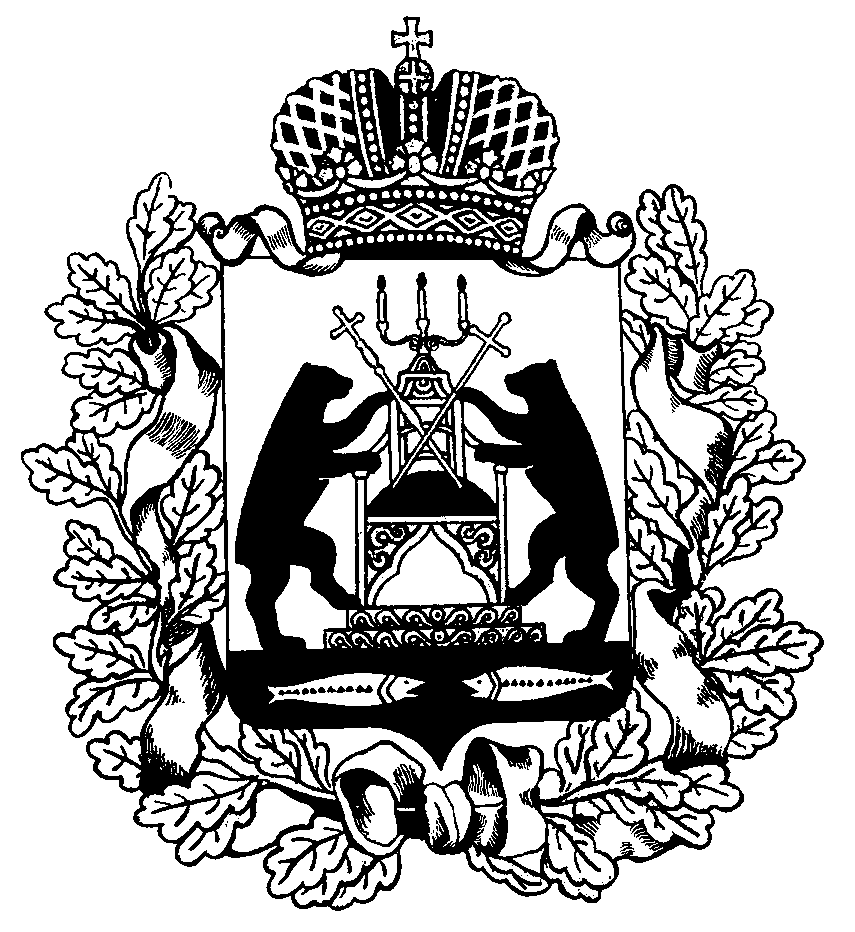 